ПРОТОКОЛзаседания Координационного совета по контролю за реализацией государственной программы Российской Федерации «Доступная среда» на 2011-2015 годыг. Москва№3от 19 октября 2011 г.Присутствовали:ТопилинМаксим Анатольевич ЛекаревГригорий ГригорьевичАфонина Кира ПавловнаБалдыкинВалерий Александрович БельковаНадежда Михайловна БондаревСергей ВикторовичБунегина Галина ОлеговнаГришинВячеслав Леонидович ГусенковаАнна Владимировназаместитель Министра здравоохранения и социального развития Российской Федерации (председатель) директор Департамента по делам инвалидов Министерства здравоохранения и социального развития Российской Федерации (заместитель председателя) заместитель директора Департамента по делам инвалидов Министерства здравоохранения и социального развития Российской Федерации вице-президент Общероссийской общественной организации инвалидов «Всероссийское ордена Трудового Красного Знамени общество слепых» председатель правления межрегиональной общественной организации инвалидов «Пилигрим» начальник Управления организации государственного контроля качества оказания социальной помощи населению Федеральной службы по надзору в сфере здравоохранения и социального развития ведущий советник Министерства Промышленности и торговли Российской Федерации Президент Общероссийского союза общественныхобъединений «Союз Чернобыль» заместитель директора Департамента по делам инвалидов Министерства здравоохранения и социального развития Российской ФедерацииГуськовАндрей Сергеевич Дубленская Ирина СергеевнаДуроваЕкатерина АнатольевнаЖиляевКонстантин Алексеевич ИвановСтанислав Александрович ИсаковАндрей ЮрьевичКовалеваТатьяна Алексеевна- заместитель начальника Управления санитарного надзора Федеральной службы по надзору в сфере защиты прав потребителей и благополучия человека главный специалист-эксперт Федеральной службы по надзору в сфере защиты прав потребителей и благополучия человека советник департамента социально-экономического и финансового мониторинга аппарата полномочного представителя Президента по Северо-Западному федеральному округ начальник отдела технического регулирования и нормирования строительных отраслей Министерства регионального развития РФ вице-президент Общероссийской общественной организации инвалидов «Всероссийское общество глухих» консультант отдела развития сферы образования, социализации детей-инвалидов, детей с ограниченными возможностями Департамента воспитания и социализации детей Министерства образования и науки Российской Федерации начальник отдела координации и методического обеспечения разработки и реализации социальных программ Министерства здравоохранения и социального развития Российской ФедерацииКурихина Юлия БорисовнаЛомакин-Румянцев Александр Вадимович Михайлова Наталья НиколаевнаНазароваЕкатерина АлексеевнаПоповАнатолий ФедоровичПросвирякова Ирина Юльевна- консультант аппарата полномочного представителя Президента Российской Федерации в Уральском округе-- председатель Всероссийского общества инвалидов- начальник Планово-финансового управления Федерального медико-биологического агентства- главный специалист-эксперт отдела по взаимодействию со средствами массовой информации Департамента анализа и прогноза развития здравоохранения и социально-трудовой сферы Министерства здравоохранения и социального развития Российской Федерации- консультант Департамента программ развития Министерства транспорта Российской Федерации- заместитель министра Министерства труда, занятости и социальной защиты Республики ТатарстанРассохачЕлена Александровна РожковаЕлена АнатольевнаРыжковДенис ЛеонидовичСайфуллин Валей ГалеевичСитниковАлександр ГеннадьевичСубботин Вадим АлексеевичТомил оваМарина ВладимировнаУразовРоберт НаилевичХавкина Елена ЮрьевнаХохловаЕлена Вячеславовна ЧернышевВладимир Владимиров ШиршоваЕлена Александровназаместитель директора Департамента занятости и трудовой миграции Министерства здравоохранения и социального развития Российской Федерации начальник отдела организации первичной медико- санитарной и скорой медицинской помощи Департамента организации медицинской профилактики, медицинской помощи и развития здравоохранения Министерства здравоохранения и социального развития Российской Федерации помощник депутата Государственной Думы Федерального Собрания Российской Федерации Терентьева Михаила Борисовича заместитель председателя Общероссийской общественной организации инвалидов войны в Афганистане консультант Департамента по взаимодействию сфедеральными органами государственной власти Аппарата полномочного представителя Президента российской Федерации в Дальневосточном федеральном округе заместитель директора Департамента государственной политики в области средств массовой информации Министерства связи и массовых коммуникаций Российской Федерации директор Департамента государственной политики в сфере физической культуры и спорта Министерства спорта, туризма и молодежной политики Российской Федерации заместитель министра Министерства труда, занятости и социальной защиты населения Республики Татарстан заместитель руководителя Федерального медикобиологического агентства министр социальной защиты населенияТверской области министр социального развития Саратовской области начальник отдела надзора и контроля по вопросам особенностей регулирования труда отдельных категорий работников Федеральной службы по труду и занятости Российской ФедерацииЯдыкинИгорь АндреевичЯковлевСергей Александрович советник помощника полномочного представителя Президента Российской Федерации в Сибирском Федеральном округе главный специалист-эксперт отдела правового регулирования в сфере социального страхования и социальной защиты населения Правового департамента Министерства здравоохранения и социального развития Российской ФедерацииI. О ходе реализации государственной программы Российской Федерации «Доступная среда» на 2011-2015 годы в 2011 году(Топилин, Лекарев, Гусенкова, Афонина, Субботин, Исаков, Жиляев, Попов, Бунегина, Томилова, Михайлова, Просвирякова, Хохлова, Чернышев, Ломакин- Румянцев, Гришин, Иванов) Минобрнауки России завершить организацию работ по заключению соглашений между Министерством образования и науки Российской Федерации и высшими исполнительными органами государственной власти субъектов Российской Федерации о предоставлении в 2011 году субсидии из федерального бюджета бюджетам субъектов Российской Федерации на проведение мероприятий по формированию в субъектах Российской Федерации сети базовых образовательных учреждений, обеспечивающих совместное обучение инвалидов и лиц, не имеющих нарушений развития, а также по перечислению указанных субсидий и проинформировать о проделанной работе Минздравсоцразвития России, как ответственного исполнителя Программы, координирующего деятельность соисполнителей Программы до 1 декабря 2011 года. Минобрнауки России совместно с Минздравсоцразвития России и при участии общественных организаций инвалидов до 1 декабря 2011 года проработать проект федерального закона «Об образовании в Российской Федерации» в части обучения детей-инвалидов. Минспорттуризма России завершить организацию работ по заключению соглашений между Министерством спорта, туризма и молодежной политики Российской Федерации и высшими исполнительными органами государственной власти субъектов Российской Федерации о предоставлении в 2011 году субсидии из федерального бюджета бюджетам субъектов Российской Федерации на поддержку учреждений спортивной направленности по адаптивной физической культуре испорту в субъектах Российской Федерации, а также по перечислению указанных субсидий и проинформировать о проделанной работе Минздравсоцразвития России, как ответственного исполнителя Программы, координирующего деятельность соисполнителей Программы до I декабря 2011 года. Минкомсвязи России завершить работу по организации скрытого субтитрирования телевизионных программ общероссийских обязательных общедоступных телеканалов в 2011 году, в случае необходимости внесения изменений в постановление Российской Федерации № 175 от 17 марта 2011 года в части организации скрытого субтитрирования телевизионных программ общероссийских обязательных общедоступных телеканалов в 2012 году в установленном порядке представить предложения в Минздравсоцразвития России до 1 ноября 2011 года. ФМБА России внести необходимые изменения в проектно-сметную документацию на строительство протезно-ортопедического восстановительного центра в г. Москва по адресу ул. Ивана Сусанина, д. 3, включенного в государственную программу Российской Федерации «Доступная среда» на 2011-2015 годы, направить пакет документов на государственную экспертизу и представить в Минздравсоцразвития России положительное заключение государственной экспертизы до 1 декабря 2011 года. Минрегиону России, Минобрнауки России, Минтрансу России, Минкомсвязи России, Минспорттуризма России, Минпромторгу России, Минкультуры России при реализации мероприятий государственной программы Российской Федерации «Доступная среда» на 2011-2015 годы привлекать общественные организации инвалидов. Минздравсоцразвития России, Минобрнауки России, Минспорттуризму России до 1 февраля 2012 года разработать и утвердить распределение в 2012 году субсидий из федерального бюджета бюджетам субъектов Российской Федерации на реализацию мероприятий в рамках государственной программы Российской Федерации «Доступная среда» на 2011-2015 годы по компетенции. Минрегиону России осуществлять реализацию мероприятий государственной программы Российской Федерации «Доступная среда» на 2011-2015 годы совместно с субъектами Российской Федерации (Республика Татарстан, Тверская и Саратовская области). Субъектам Российской Федерации (Республика Татарстан, Тверская и Саратовская области): Принять исчерпывающие меры по проведению конкурсных процедур и заключению государственных контрактов с целью своевременной реализации пилотного проекта по формированию доступной среды на уровне субъектов Российской Федерации; при реализации мероприятий региональных программ, разработанных с учетом технического задания пилотного проекта по отработке формирования доступной среды на уровне субъектов Российской Федерации обеспечить уровень софинансирования, предусмотренный соглашениями заключенными между Министерством здравоохранения и социального развития Российской Федерации и высшими исполнительными органами государственной власти указанных субъектов Российской Федерации; в срок до 15 ноября 2011 года представить в Минздравсоцразвития России информацию о численности инвалидов, проживающих на территории субъекта Российской Федерации по состоянию на 1 ноября 2011 года и уровне расчетной бюджетной обеспеченности субъекта Российской Федерации на 2012 год, рассчитанный в соответствии с методикой распределения дотаций на выравнивание бюджетной обеспеченности субъектов Российской Федерации, утвержденной Постановлением Правительства Российской Федерации от 22 ноября 2004 г. N 670 "О распределении дотаций на выравнивание бюджетной обеспеченности субъектов Российской Федерации"; в срок до 15 декабря 2011 года представить в Минздравсоцразвития России проект программы субъекта Российской Федерации на 2012 год, разработанную с учетом технического задания на пилотный проект по отработке формирования доступной среды на уровне субъектов Российской Федерации, утвержденного приказом Минздравсоцразвития России № 712н. Департаменту организации медицинской профилактики, медицинской помощи и развития здравоохранения Минздравсоцразвития России (О.В. Кривонос) совместно с Департаментом развития медицинского страхования Минздравсоцразвития России (В .А. Зеленский) и с Департаментом по делам инвалидов Минздравсоцразвития России (Г.Г. Лекареву) изучить опыт Тверской области при реализации пилотного проекта по формированию доступной среды на уровне субъектов Российской Федерации в части адаптации объектов медицинских организаций, оказывающих медицинскую помощь (медицинские услуги), а также предоставления услуг в сфере здравоохранения с учетом особых потребностей инвалидов.О формировании рабочей группы для контроля за ходом реализации пилотного проекта по формированию доступной среды на уровне субъектов Российской Федерации в рамках реализации государственной программы Российской Федерации «Доступная среда» на 2011-2015 годы(Топилин, Лекарев, Гусенкова) Членам координационного совета до 1 ноября 2011 года представить в Департамент по делам инвалидов Минздравсоцразвития России (Г.Г.Лекарев) кандидатуру для включения в состав рабочей группы для контроля за ходом реализации пилотного проекта по формированию доступной среды на уровне субъектов Российской Федерации. Департаменту по делам инвалидов Минздравсоцразвития России (Г.Г.Лекареву)	на основе представленных предложений сформировать состав указанной рабочей группы.О формировании рабочей группы для контроля за ходом подготовки и реализацией пилотного проекта по отработке подходов к организации и проведению медико-социальной экспертизы и реабилитации инвалидов с учетом положений Мевдународной классификации функционирования, ограничений жизнедеятельности и здоровья в рамках реализации мероприятий государственной программы Российской Федерации «Доступная среда» на 2011-2015 годы(Топилин, Лекарев, Афонина, Михайлова, Гришин) Членам координационного совета до 1 ноября 2011 года представить в Департамент по делам инвалидов Минздравсоцразвития России (Г.Г.Лекарев) кандидатуру для включения в состав рабочей группы для контроля за ходом подготовки и реализацией пилотного проекта по отработке подходов к организации и проведению медико-социальной экспертизы и реабилитации инвалидов с учетом положений Международной классификации функционирования, ограничений жизнедеятельности и здоровья. Департаменту по делам инвалидов Минздравсоцразвития России (Г.Г.Лекареву) на основе представленных предложений сформировать состав указанной рабочей группы.Согласование плана реализации мероприятий на 2012 год в рамках государственной программы Российской Федерации «Доступная среда» на 2011-2015 годы(Топилин, Гусенкова) Минздравсоцразвития России в срок до 25 октября 2011 года направить Соисполнителям Программы, план реализации государственной программы Российской Федерации «Доступная среда» на 2011-2015 годы, содержащий перечень мероприятий, включая мероприятия подпрограмм и ведомственных целевых программ, с указанием сроков их выполнения, бюджетных ассигнований, а также информацию о расходах из других источников, подготовленный в соответствии с пунктом 28 главы V Порядка разработки, реализации и оценки эффективности государственных программ Российской Федерации, утвержденного постановлением Правительства Российской Федерации № 588 от 2 августа 2010 года. Соисполнителям Программы рассмотреть и при отсутствии возражений согласовать указанный в пункте 1 план в срок до 10 ноября 2011 года. Минздравсоцразвития России не позднее 11 декабря 2011 года представить указанный в пункте 1 план, согласованный с соисполнителями Программы, в Министерство экономического развития Российской Федерации и Министерство финансов Российской Федерации.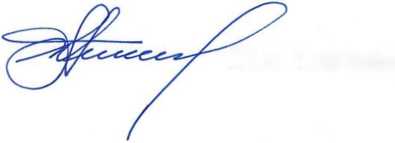 М.А. ТопилинЗаместитель Министра здравоохранения и социального развития Российской ФедерацииВасильева Е.Ю. 645-62-60 до 35-45